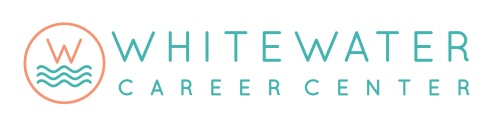 AM Student Awards – May 2022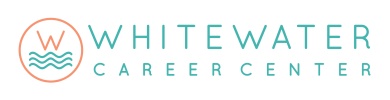 PM Student Awards – May 2022Automotive Collision Technology - Clint SelbyOutstanding StudentKyle GaebelUCHSMost Improved StudentBlake AldworthRCHSAutomotive Technology - Brad BeverOutstanding StudentJacob FordonskiCSHSMost Improved StudentTyler SiebertCHSConstruction Technology - Mike DavisOutstanding StudentJacob LongUCHSMost ImprovedJarred BarrettCHSCosmetology - Dora JonesOutstanding StudentAliyah TempletonCHSMost ImprovedErin BrayCHSOutstanding StudentTreyton PollittCHSMost ImprovedTrevor LinvilleRCHSCulinary Arts - Kristin DavisOutstanding StudentJayden CunninghamUCHSMost ImprovedHunter DavisCSHSDiesel Technology - Jarrod HokeyOutstanding StudentTyler SpaethRCHSMost ImprovedDylan DoyleUCHSEducation Careers - Rachael HartsockOutstanding StudentHannah HadlerCHSMost Improved StudentMorganne MurrayCSHSElectricity - Scott SargentOutstanding StudentCleveland BegleyUCHSMost Improved StudentEric BurdineUCHSGraphic Design - Kyle PryorOutstanding StudentGarrett DavidsonCHSMost Improved StudentZoe BrockCHSHealth Science I - Jayma BauerOutstanding StudentAnnabella GossettRCHSMost Improved StudentChelsey BoyerRCHSHealth Science II - Nancy ReddOutstanding StudentCarter EvansCHSMost Improved StudentPriscilla KellyUCHSPrecision Machine Technology - Rick BeverMost ImprovedJadon NapierFCHSOutstanding StudentBryce LaneCHSRoger Clontz Memorial AwardBryce LaneCHSWelding Technology - Phil BedelMost Improved StudentQuinton GregoryCSHSOutstanding StudentCaleb CromisCSHSWork Based Learning - Beth Shank-FodreaOutstanding StudentEric SchwabFCHSWCC Outstanding Sending School StudentCSHSAutomotive TechnologyJacob FordonskiCHSHealth ScienceCarter EvansRCHSDiesel TechnologyTyler SpaethUCHSConstruction TechnologyJacob LongWCC Outstanding AM Student of the YearCSHSAutomotive TechnologyJacob FordonskiAutomotive Collision Technology - Clint SelbyOutstanding StudentLogan Harris CHSMost Improved StudentDylan MulveyFCHSAutomotive Technology - Brad BeverMost Improved StudentMarcus KempFCHSOutstanding Student Dillon SparksCHSOhio Technical College ScholarshipDillon SparksCHSConstruction Technology - Mike DavisOutstanding StudentHarmon MarshallFCHSMost ImprovedNathan SmithCHSCosmetology - Dora JonesOutstanding StudentEmma BeckCHSMost ImprovedMacaela FawCHSCriminal Justice - Jason CloydCriminal Justice - Jason CloydCriminal Justice - Jason CloydOutstanding StudentMeleah DyeCHSMost ImprovedIan FrazierFCHSCulinary Arts - Kristin DavisOutstanding StudentHailey MillerCEHSMost ImprovedAlexis ChanceCHSDiesel Technology - Jarrod HokeyOutstanding StudentJonathan WeaverFCHSMost ImprovedWindsor RobertsCHSEducation Careers - Rachael HartsockOutstanding StudentMelissa WalcottCEHSMost Improved StudentCatlin RaderCHSElectricity - Scott SargentOutstanding StudentAndrew CottrellLHSMost Improved StudentElijah BellewCEHSGraphic Design - Kyle PryorOutstanding StudentGavin NewtonLHSMost Improved StudentSophia NicholsonCEHSHealth Science I - Jayma BauerOutstanding StudentPaige SpiveyCHSMost Improved StudentMeadow ConnersCHSHealth Science II - Nancy ReddOutstanding StudentJaedyn MarshallCEHSMost Improved StudentNova TackettRCHSPrecision Machine Technology - Rick BeverMost ImprovedMichael PaxsonCHSOutstanding StudentLindsey BareFCHSRoger Clontz Memorial AwardLindsey BareFCHSWelding Technology - Phil BedelMost Improved StudentLandon PadgettCHSOutstanding StudentCooper FlockhartLHSGrace Turner Clifford ScholarshipCooper FlockhartLHSWork Based Learning - Beth Shank-FodreaOutstanding StudentAustin ShortFCHSWCC Outstanding Sending School StudentFCHSLindsey BarePrecision Machine TechnologyLHSAndrew CottrellElectricityWCC Outstanding PM Student of the YearLHSElectricityAndrew Cottrell